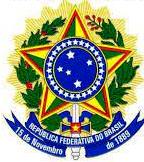 REPUBLICA FEDERATIVA DO BRASILREGISTRO CIVIL DAS PESSOAS NATURAIS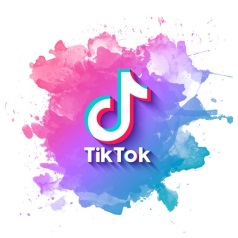 CERTIDÃO DE CASAMENTOMATRICULA999999.99.99.9999.9.99999.999.99999999-99Nomes Completos de soteiro, datas de nascimento, naturalidade, nacionalidade, e filiação dos cônjugesNegociosypetroleo.com – Certidão De Casamento Virtual Fake